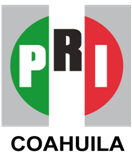 El Partido Revolucionario Institucional no cuenta con condiciones generales de trabajo, sindicato o cuotas sindicales, lo anterior de conformidad al artículo 56 tercer párrafo de los Estatutos que establece que las actividades de dirección política que prestan los militantes al partido no son consideradas relaciones laborales, por lo que resulta inaplicable.Fecha de actualización:Julio 2017Unidad encargada de la información:Unidad de Transparencia